Allevamento Dell' Orgoglio nero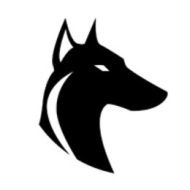 Selezione dobermann Riconosciuto da :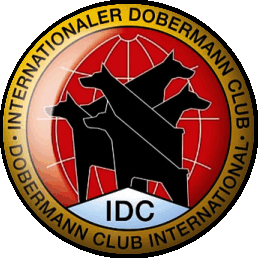 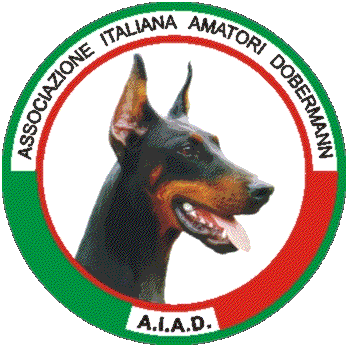 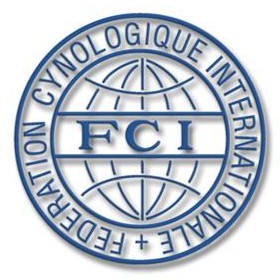 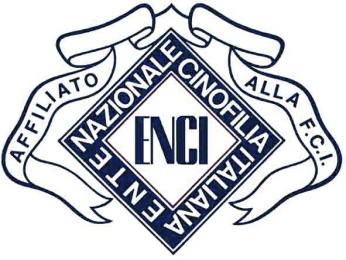 Contratto di cessione di cucciolo/a alta genealogiaQuesto accordo è fraI sottoscritti allevatori titolari dell' allevamento dobermann Dell' Orgoglio Nero
Alessandro Annaloro e Maria Iolanda Borsato residenti in via Cassia Cimina 273   01036 Nepi (VT)Compratore/tricenome: __________________________________________________________________________________________via / N°:_________________________________________________________________________________________NPA / luogo______________________________________________________________________________________telefono:____________________fax:___________________cellulare:________________________________________Nome del cane: __________________________________________________________________________________Microchip :______________________________________________________________loi:_______________________nato il: _________________________ razza:____________________________________________________________colore: ___________________________________________________________sesso: _________________________padre: __________________________________________________________________________________________madre: __________________________________________________________________________________________prezzo: _______________________________________________ acconto: ___________________________________data concordata della consegna: _____________________________________________________________________tra le parti presenti viene stipulato oggi un accordo di compravendita del seguente tenore:1. Prenotazione e prezzo di acquistoIl prezzo di acquisto del cane è pattuito tra le parti in €_____________________________________________________Per riservare  il cane è necessario versare una caparra di €_______________________________sul  prezzo d’acquisto.Il cucciolo/a non sarà mai consegnato prima di 65 giorni, tempo minimo per essere vaccinato/a.Se il compratore/trice, che ha versato la caparra non intende più ritirare il cane contrattato, perde la caparra . Il resto del prezzo d’acquisto scade al più tardi alla consegna dell’animale.Se l’animale deve rimanere ancora in riserva dopo la data della consegna concordata, va comunque effettuato il pagamento in data concordata, e  il/la venditore/trice può calcolare un contributo per i costi di mantenimento dell’animale. La quota concordata ammonta a  € _________________________________________________ al giorno.In mancanza del pagamento alla data stabilita e trascorsi 15 giorni senza alcun valido motivo, il venditore/trice può trattenere l’acconto e rifiutare di cedere il cane al compratore/trice.Se il cane oggetto del contratto è morto prima del termine della consegna, il contratto è risolto, e nel caso sia stata versata la caparra, questa deve essere restituita, salvo che il compratore/trice non voglia attendere successiva nascita. 2. Garanzia del/della venditore/trice2.1. Consegna / saluteAl momento della consegna all'acquirente, il cucciolo/a è in ottime condizioni di salute ed è stato completamente vaccinato contro il cimurro, parvovirosi, epatite infettiva, parainfluenza, adenovirus 2 e leptospirosi. L’Acquirente ha 72 ore per fare esaminare il cucciolo da un veterinario e per un controllo personale. Tale controllo veterinario è richiesto dal venditore e copia del certificato di avvenuta visita deve essergli trasmessa via fax o per e-mail entro 8 giorni. Ogni reclamo concernente la salute del cucciolo deve essere fatta entro questo periodo di tempo e sarà verificato dal veterinario di fiducia dell’Allevamento.2.2. VaccinazioniIl cane discende da parenti sani, è esente da vermi e ha ricevuto la prima vaccinazione (se consegnato ai due mesi, se oltre sarà consegnato con i rispettivi richiami). Viene dato il libretto delle vaccinazioni che contiene indicazioni sul modo e i termini dei richiami.2.3. Malattie o difetti occultiIl/la venditore/trice conferma che non gli/le sono note malattie o difetti occulti.In caso di insorgenza di una malattia occulta entro 8 giorni dalla consegna, il/la venditore/trice dopo aver ricevuto comunicazione per iscritto che deve essere accompagnata da certificato veterinario, e dopo le dovute verifiche, si impegna a ritirare il cane con il rimborso totale del prezzo d’ acquisto.L’obbligo della prova compete al/alla compratore/trice.Non diamo un periodo superiore, in quanto una malattia in incubazione (pertanto eventualmente contratta in allevamento)  ha, secondo la malattia, tra i 10 e i 15 giorni per manifestarsi, il cucciolo è vaccinato presso di noi dal veterinario che fa visita sanitaria e vaccina solo in caso di buona salute che attesta con certificato, che sarà allegato alla consegna. Da noi il piccolo dopo il vaccino rimane in osservazione alcuni giorni proprio per escludere reazioni o manifestazioni di patologia.	2.4. Ulteriori garanzieNel caso il cane fosse affetto da DISPLASIA con un giudizio del grado di displasia giudicato da un Centro di Lettura Ufficiale come "non ammissibile alla riproduzione", l'allevatore fornirà non appena possibile all' acquirente, a titolo di indennizzo globale un altro cucciolo/a. Tale garanzia si intende valida a condizione che il difetto sia dichiarato all'allevatore entro e non oltre un termine massimo di 15 mesi di età del cane tramite raccomandata con allegato radiologico per la ricerca della HD eseguita da un medico veterinario abilitato e lettura ufficiale della HD (displasia).  Inoltre se il cucciolo presentasse prognatismo o enognatismo; chiusura a tenaglia; numero di denti inferiore a quello richiesto dalla formula dentaria, l'allevatore fornirà non appena possibile all'acquirente, a titolo di indennizzo globale un altro cucciolo/a. Tale garanzia si intende valida a condizione che il difetto sia dichiarato all'allevatore entro e non oltre un termine massimo di 8 mesi di età tramite raccomandata con allegato radiologico. Nel caso di cucciolo con Inversione marcata dei caratteri sessuali secondari. (N.B. I maschi devono avere due testicoli normali completamente scesi nello scroto), l'allevatore fornirà non appena possibile all'acquirente, a titolo di indennizzo globale un altro cucciolo/a. Tale garanzia si intende valida a condizione che il difetto sia dichiarato all'allevatore entro e non oltre un termine massimo di 8 mesi di età tramite raccomandata con allegata documentazioneAltre pretese di garanzia sono escluse. Il/la venditore/trice non assume soprattutto alcuna garanzia sullo sviluppo o la futura attitudine alla crescita del cane. 3. Consulenza del/della venditore/triceIl/la venditore/trice consiglia il/la compratore/trice sulla custodia, l’alimentazione e la cura del cane. Il/la compratore/trice ha il diritto, anche dopo la consegna del cane, di rivolgersi al/alla venditore/trice per relative domande.4. Doveri del/della compratore/trice4.1. Corretta custodia dell’animaleIl/la compratore/trice si impegna di custodire il cane secondo le sue esigenze, di nutrirlo, di curarlo e di provvedere per una sufficiente assistenza veterinaria (assicurandogli periodici controlli veterinari di routine, controlli in caso di malessere o malattia; cicli regolari e periodici di vaccinazioni in relazione alle malattie contagiose presenti nel territorio di residenza, e interventi di profilassi per i parassiti interni o esterni.).Egli/ella esclude qualsiasi maltrattamenti e non li tollera nemmeno da terzi.Il/la compratore/trice accetta di provvedere agli esercizi fisici e a socializzare il cucciolo/a con consimili ed umani per mantenere una adeguata forma fisica e una corretta socializzazione e formazione del carattere. Il/la compratore/trice accetta che il cucciolo/a viva nel proprio domicilio, nell'ambito famigliare, avendo modo in tale maniera di sviluppare al meglio le caratteristiche tipiche della razza.Il/la compratore/trice accetta che il cane non sia utilizzato in alcuna attività o azione che possa metterne in pericolo il carattere, la salute o la vita o che direttamente o indirettamente siano collegate ad attività illecite o vietate dalla legge.Ad essere un proprietario responsabile ed a non trascurare in alcun modo il cucciolo/a, in particolare, mai tenendolo alla catena, chiuso in spazi non adatti, incustodito, abbandonato o libero di vagare da solo se ciò comporti violazione di norme o rischi per le persone.4.2. Visita del/della venditore/triceIl/la venditore/trice è autorizzato/a a controllare la custodia dell’animale previo annuncio e di sincerarsi personalmente della corretta custodia. Dovesse lui/lei accertare inconvenienti, può procurarsi una perizia di una persona del ramo (veterinario, società di protezione animali, o simili ). In caso di cattiva custodia accertata il/la venditore/trice può chiedere la restituzione del cane; lui/lei rimborsa la metà del prezzo d’acquisto, dopo detrazione d’eventuali costi di guarigione del cane. Se nel motivo del ritiro si tratta di un infrazione alla legislazione della protezione animali (per es. grave negligenza o maltrattamento), allora il/la venditore/trice sporge denuncia alle autorità  di protezione animali, e al recupero del cane non vi è alcun rimborso.4.3. Trasmissione del cane / diritto di riacquisto del/della venditore/triceSe il/la compratore/trice vuole spontaneamente ridare il cane al  venditore/trice verranno presi accordi  secondo i casi (regalo, custodia, pensionamento in attesa di nuova casa ecc. ecc.)Il/la compratore/trice si impegna a informare immediatamente il/la venditore/trice, se lui/lei per un qualsiasi motivo non può più tenere il cane e vuole cederlo ad altri. Il nome del/della nuovo/a proprietario/a in questione è da comunicare al/alla venditore/trice.Se il/la venditore/trice non è d’accordo con la cessione, allora egli/ella ha il diritto di riprendere il cane dopo un adeguata detrazione del prezzo d’acquisto originario, in quanto determinante per il prezzo del ritiro, è la fattibilità di un ulteriore affidamento e lo stato psichico e fisico dell’animale. Il/la venditore/trice deve notificare per iscritto al/alla compratore/trice entro due settimane dalla comunicazione della prevista cessione del cane, se egli/ella fa uso del suo diritto di riacquisto. 5. Pena convenzionaleIn caso di violazione delle clausole  presente accordo, soprattutto alla cifra 4.3. concernente la trasmissione del cane, il/la venditore/trice è autorizzato/a a riprendere l’animale e a comminare al/alla compratore/trice una pena convenzionale dell’importo del prezzo d’acquisto.Pagamenti già effettuati non sono rimborsati.6. Diritto di ritiro del/della venditore/triceIl/la venditore/trice può ritirarsi dall’accordo di compravendita fino alla consegna del cane, nel caso in cui si sono rivelati a lui/lei informazioni, secondo cui il benessere del cane è minacciato. In questo momento sono totalmente rimborsati al/alla compratore/trice tutti i pagamenti fin qui versati.7. I certificati di origine (pedigree)I certificati di origine vengono rilasciati dall'Ente che tiene i Libri delle Origini e che per l'Italia è l'Enci (Ente Nazionale Cinofilia Italiana). L'ENCI è affiliato alla FCI (Federazione Cinologica Internazionale). I certificati rilasciati da un paese estero affiliato alla FCI sono riconosciuti dall'ENCI e i cani relativi vengono iscritti al libro delle Origini dell'ENCI.Il cane è venduto con certificato ROI che verrà rilasciato dall’ENCI nei tempi che necessitano.8. Accordi speciali________________________________________________________________________________________________________________________________________________________________________________________________________________________________________________________________________________________________________________________________________________________________________________________________________________________________________________________________________________________________________________________________________________________________________________________________9. Clausola conciliativaPer qualsiasi controversia che dovesse insorgere tra le parti in merito alla interpretazione ed esecuzione del presente contratto o ad esso connesse, le parti si obbligano a ricorrere alla procedura di mediazione disciplinata dal D.Lgs. 28/2010 e successive modifiche e/o integrazioni, prima di adire l’A.G.10. Foro competentePer eventuali controversie su questo accordo, che non siano state risolte tra le parti a seguito della procedura di mediazione indicata al punto 9) del presente accordo,  vale il domicilio del/della venditore/trice  quale foro Competente.Il compratore/trice dichiara di avere letto, compreso ed accettato le condizioni/clausole su esposte, del presente accordo e ogni parte ne riceve una stesura.Luogo_____________________________________   Data_____________________________________Firma degli allevatori	                                                                      Firma del/della compratore/triceAlessandro Annaloro e Maria Iolanda Borsato________________________________			.   __________________________________________________________________			.   _________________________________